WORKSAFE RISIKOVURDERINGER VED UTPLASSERINGSPERIODENFør eleven starter utplasseringsperioden i bedriften, tas det opp hvilke oppgaver eleven skal ha, hvilken arbeidssituasjon eleven vil være i og andre relevante forhold. Utgangspunktet er at eleven får en effektiv og trygg arbeidsplass som er relatert til det eleven har som kompetansemål og at eleven får riktig opplæring bruk av verktøy og annet utstyr. Bedriften bør også være klar over dette. For å vite mer om bedriften og eleven kan ha et godt samarbeid, kan skolen sjekke følgende tema:Hvis ønskelig kan læreren fylle ut skjemaet for å dokumentere avtaler og informasjon. Dersom spørsmålene ovenfor fører til et dårlig utfall,  kan skolen og bedriften finne løsninger sammen. Løsningsforslagene kan i så fall fylles ut senere og bli evaluert på nytt ved en senere anledning.Brukere:   Lærer/skole, bedrift og elevHvorfor:   For sikkerhet og riktig utfall for elevenNår:	    FØR utplasseringen starterHvordan: Læreren bistår eleven og bedriften med å fylle ut skjema før utplasseringen starterELEV: ____________________________________BEDRIFT: _________________________________PERIODE: _________________________________TemaForeslåtte interessepunkterOppgaver	Hva vil oppgavene til eleven være? Hvordan oppfyller oppgavene kompetansemålene?LæreplanHva kan eleven lære på arbeidsplassen? Hvilke kompetansemål har eleven?Samarbeid skole/bedriftHvilket ansvar har læreren overfor eleven? Når besøker læreren eleven i bedriften? Når og hvordan skal eleven kunne kontakte læreren? SikkerhetPå hvilken måte kan eleven garanteres trygge fysiske- og sosiale læringsforhold? Hva slags verneutstyr får eleven? Hvordan blir eleven opplært i sikkerhetsrutinene ved bedriften?Personlig og yrkesrettet veiledningHvem skal gi opplæring på arbeidsplassen? Hvordan kan eleven kontakte veilederen? Hvor og når kan eleven si ifra om framdriften i utplasseringen og hvordan eleven har det? Hvordan blir framgangen fulgt opp? Hvordan blir utplasseringsperioden vurdert? UTPLASSERING – informasjon om vilkår og avtaler for utplasseringenUTPLASSERING – informasjon om vilkår og avtaler for utplasseringenNavn på bedriftenSkolens navnKort beskrivelse av selskapet (type bedrift, hva den gjør, størrelse osv.)Oppgaver (beskrivelse av oppgaver knyttet til kompetansemålene)Læreplan(oversikt over hvilke kompetansemål som dekkes)Samarbeid skole(kontaktinformasjon lærer og avtaler av besøk)Sikkerhet (beskrivelse av hvordan garantien for et godt arbeidsmiljø for eleven garanteres, avtale om bruk av verneutstyr m.v.)Personlig og yrkesrettet veiledning(beskrivelse av avtaler og konkrete opplysninger om veiledning for eleven)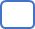 Har informasjonen ovenfor ført til et positivt utslag for å starte med utplassering ved denne bedriften?                    Ja     neiHar informasjonen ovenfor ført til et positivt utslag for å starte med utplassering ved denne bedriften?                    Ja     neiSignaturDato:Bedriften:		Navn	 signatur			Skolen:		Navn	 signatur			Eleven:		Navn	 signatur			ForbedringsområderPå hvilke områder bør det gjøres forbedringer? Hva bør forbedringene være og når bør forbedringene iverksettes?OppgaverLæreplan for organisasjonenSamarbeid skoleSikkerhetPersonlig og yrkesrettet veiledning